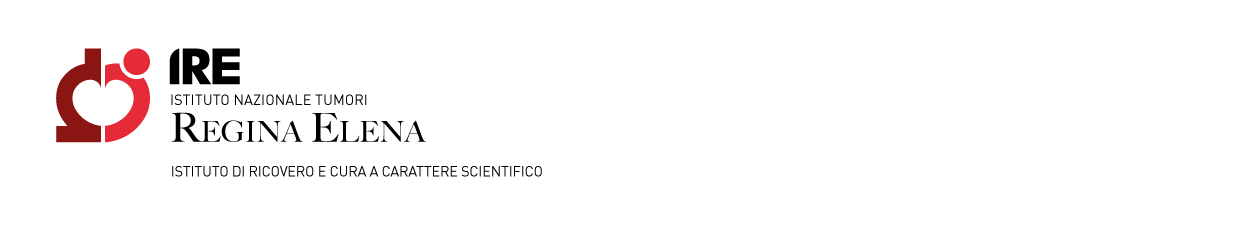 Prot. 87/11										Roma, 12/08/2011Oggetto: Evidenza pubblica per un Conferimento di un incarico di collaborazione coordinata e continuativa per la figura professionale di Ricercatore Laureato Senior Altamente Specializzato – Figura professionale E (Ai sensi della Deliberazione n.471 del 27/05/09)Responsabile progetto: Dr. Michele MilellaFondo: AIRC 5%o “Development of effective cancer therapies based on functional proteomics and cancer stem cell targeting” cod. IFO 11/30/R/25Sede di Riferimento: CRS – UOC Laboratorio “A” Chemioterapia Sperimentale Preclinica Per l’affidamento dell’incarico si richiedono i seguenti requisiti:Titolo di studio o accademici: Laurea in Scienze Biologiche – Specializzazione in Patologia ClinicaRequisiti a pena di esclusione: Non avere in essere alcun rapporto di lavoro dipendente (a tempo determinato o indeterminato), e/o altre borse di studio erogate dagli  I.F.O.  o da altre Istituzioni Pubbliche o Private al momento dell'attivazione del rapporto parasubordinato; non aver riportato condanne penali né avere procedimenti penali pendenti a proprio carico;Competenze ed Esperienze: esperienza quinquennale in un laboratorio di ricerca preferibilmente oncologico e di almeno un anno presso un laboratorio di ricerca estero. Numero di pubblicazioni non inferiore a 10, di cui almeno 5 primo o ultimo autore. Avranno titolo di preferenza le pubblicazioni attinenti ai progetti di ricerca in cui il candidato sarà coinvolto. Assegnazione di riconoscimenti, borse di studio, borse di viaggio da parte di enti e/o fondazioni oncologiche nazionali e internazionali.Capacità di pianificare e sviluppare la sperimentazione di laboratorio ed elaborare i risultati ottenuti ai fini della preparazione di pubblicazioni scientifiche e la stesura di progetti di ricerca. Allestimento di colture cellulari tumorali a lungo termine e valutazione dell’efficacia antitumorale di composti di diversa natura sia in vitro che in vivo. Esecuzione di saggi di angiogenesi in vitro (proliferazione, morfogenesi, invasione e migrazione di cellule endoteliali) ed in vivo. Trasfezioni stabili e transienti di linee cellulari. Utilizzo del citofluorimetro a flusso (preparazione e acquisizione di campioni, analisi dei risultati) per la valutazione della proliferazione cellulare e del ciclo cellulare (colorazione con ioduro di propidio, marcatura con bromodeossiuridina), dell’apoptosi (marcatura con Annexina V, TUNEL), dell’espressione di proteine intracitoplasmatiche e di membrana, dello stato redox cellulare, del potenziale di membrana mitocondriale. Immunofluorescenza diretta e indiretta. Tecniche di microscopia ottica e a fluorescenza. Preparazione di campioni per microscopia confocale. Analisi dell'attività luciferasica e della fluorescenza di linee cellulari tumorali inoculate in modelli animali murini per esperimenti di bioluminescenza (Imaging in vivo). Esecuzione di test clonogenici, di proliferazione cellulare ed MTT. Allestimento di clonaggi genici, estrazione di acidi nucleici e proteine, esecuzione di Southern, Northern e Western Blot, immunoprecipitazione. Reazione a Catena della Polimerasi (PCR) e saggi di ritardo elettroforetico (EMSA).Il/La Contrattista dovrà svolgere la seguente attività: studio del coinvolgimento del fattore trascrizionale HIF-1 nella risposta di linee cellulari staminali tumorali di carcinoma del colon e del polmone a condizioni di ipossia e/o al trattamento con farmaci citotossici e/o agenti con bersaglio molecolare.L’attività oggetto della collaborazione avrà la durata di 12 mesi dal 01/11/2011 ovvero dal primo giorno utile immediatamente successivo alla data di adozione del provvedimento, da individuarsi in ogni caso nel 1° o nel 16° giorno di ciascun mese, e dovrà concludersi inderogabilmente entro il 31/10/2012  (giorno immediatamente precedente rispetto al mese e all’anno di scadenza).Il compenso lordo per la durata dell’incarico sarà pari a € 31.560,00.Il presente avviso è pubblicato per 15 gg. sul sito degli IFO a far data dal 01/09/2011.Le domande dovranno essere inviate entro il 16/09/2011.IL RESPONSABILE DEL PROGETTO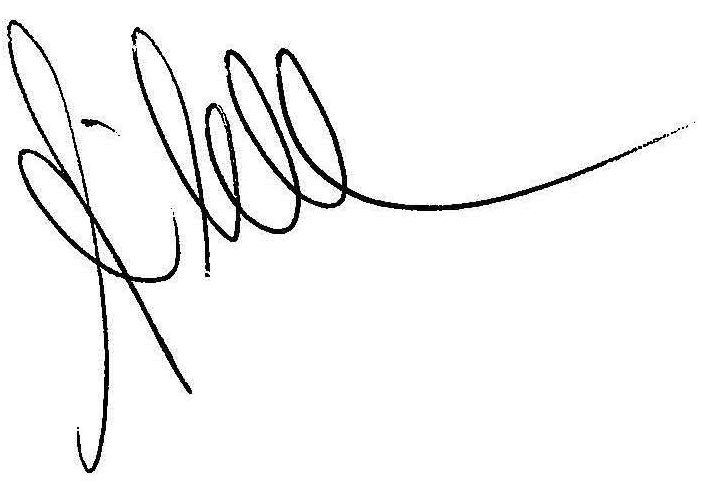 le domande di partecipazione del/la candidato/a dovranno pervenire al seguente indirizzo mail: (petricca@ifo.it) entro e non oltre il 15 °giorno solare fissato come scadenza. Farà fede la data d’invio che risulterà dall’email.A pena di esclusione, è necessario:- allegare curriculum vitae da predisporre esclusivamente in formato europeo corredato di autorizzazione al trattamento dei dati personali ai sensi del D. L. 30 giugno 2003 n. 196;- allegare dichiarazione liberatoria secondo lo schema contenuto nel sito IFO;- indicare nell’oggetto il numero e la data di pubblicazione dell’Evidenza Pubblica alla quale s’intende partecipare.Responsabile del procedimento:  Dott. Enrico Del BaglivoPer ulteriori informazioni rivolgersi al tel. 06-5266 2443/5816L’ Amministrazione si riserva piena facoltà di prorogare e riaprire i termini, revocare, sospendere, e modificare il presente avviso di evidenza pubblica.